A N U N Ţcu rezultatul obţinut la PROBA INTERVIU  a  concursului  pentru ocuparea funcţiei de adjunct șef secție la Secția 2 Poliție din cadrul P.M. Galați – Inspectoratul de Poliţie Judeţean GalaţiCandidatul poate contesta rezultatul obţinut, la secretariatul S.R.U. din cadrul I.P.J. Galaţi în termen de 24 de ore de la data afişării acestuia.  Nota acordată după soluţionarea contestaţiei la interviul structurat pe subiecte profesionale este definitivă.                                                                                                             Data si ora afişăriiRedactat :D/SRU/G.I.	                                                                                                                                                  23.04.2024, 11.38                                  R O M Â N I A          MINISTERUL AFACERILOR INTERNE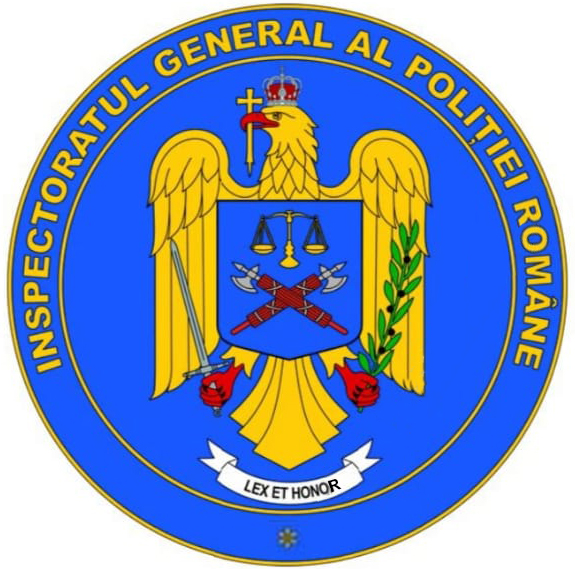 INSPECTORATUL GENERAL AL POLIŢIEI ROMÂNEInspectoratul de Poliţie Judeţean Galaţi Comisia de Concurs/Examen                                                                                                                                                                                     NESECRET                                        Galaţi                                        Nr.ex.1                   Nr. 197497/23.04.2024Nr. crt.Cod identificare candidatNOTĂObs.1244/4/Adj.S.S 2 Poliție8,65-